Wyrażam zgodę / nie wyrażam zgody* na umieszczenie zdjęć mojego dziecka na stronie internetowej „KaKaDu” oraz w mediach społecznościowych.Zgadzam się z regulaminem obowiązującym w placówce „KaKaDu”.* Niepotrzebne skreślić						…………………………………………………..							(data i podpis rodzica/opiekuna)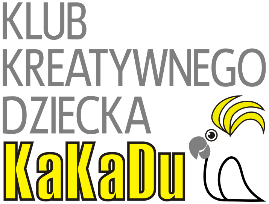 FORMULARZ ZGŁOSZENIOWYPÓŁKOLONIEImię i nazwisko dzieckaData urodzenia dzieckaSzkoła, Klasa, do której uczęszcza (ło) dzieckoWażne informacje o dziecku (alergie, informacje zdrowotne, zdolności, zainteresowania)Imiona i nazwiska rodziców/opiekunówAdres zamieszkania dzieckaTelefony kontaktoweAdres e-mail do korespondencjiDni i godziny obecności dzieckaOsoby, które będą odbierały dziecko (nazwisko, imię, nr dowodu osobistego)Uwagi